РОССИЙСКАЯ ФЕДЕРАЦИЯФЕДЕРАЛЬНЫЙ ЗАКОНО ВНЕСЕНИИ ИЗМЕНЕНИЙВ ФЕДЕРАЛЬНЫЙ ЗАКОН "ОБ ОБЩИХ ПРИНЦИПАХ ОРГАНИЗАЦИИЗАКОНОДАТЕЛЬНЫХ (ПРЕДСТАВИТЕЛЬНЫХ) И ИСПОЛНИТЕЛЬНЫХ ОРГАНОВГОСУДАРСТВЕННОЙ ВЛАСТИ СУБЪЕКТОВ РОССИЙСКОЙ ФЕДЕРАЦИИ"И СТАТЬИ 7 И 46 ФЕДЕРАЛЬНОГО ЗАКОНА "ОБ ОБЩИХ ПРИНЦИПАХОРГАНИЗАЦИИ МЕСТНОГО САМОУПРАВЛЕНИЯ В РОССИЙСКОЙ ФЕДЕРАЦИИ"ПО ВОПРОСАМ ОЦЕНКИ РЕГУЛИРУЮЩЕГО ВОЗДЕЙСТВИЯ ПРОЕКТОВНОРМАТИВНЫХ ПРАВОВЫХ АКТОВ И ЭКСПЕРТИЗЫ НОРМАТИВНЫХПРАВОВЫХ АКТОВПринятГосударственной Думой21 июня 2013 годаОдобренСоветом Федерации26 июня 2013 годаСтатья 1Федеральный закон от 6 октября 1999 года N 184-ФЗ "Об общих принципах организации законодательных (представительных) и исполнительных органов государственной власти субъектов Российской Федерации" (Собрание законодательства Российской Федерации, 1999, N 42, ст. 5005; 2003, N 27, ст. 2709; 2005, N 1, ст. 17, 25; 2006, N 1, ст. 10; N 23, ст. 2380; N 30, ст. 3287; N 31, ст. 3452; N 44, ст. 4537; N 50, ст. 5279; 2007, N 1, ст. 21; N 13, ст. 1464; N 21, ст. 2455; N 30, ст. 3747, 3805, 3808; N 43, ст. 5084; N 46, ст. 5553; 2008, N 29, ст. 3418; N 30, ст. 3597, 3613, 3616; N 48, ст. 5516; N 52, ст. 6236; 2009, N 48, ст. 5711; N 51, ст. 6163; 2010, N 15, ст. 1736; N 31, ст. 4160; N 40, ст. 4969; N 41, ст. 5190; N 46, ст. 5918; N 47, ст. 6030, 6031; N 49, ст. 6409; N 52, ст. 6984; 2011, N 17, ст. 2310; N 27, ст. 3881; N 29, ст. 4283; N 30, ст. 4572, 4590, 4594; N 48, ст. 6727, 6732; N 49, ст. 7039, 7042; N 50, ст. 7359; 2012, N 10, ст. 1158, 1163; N 18, ст. 2126; N 31, ст. 4326; N 50, ст. 6957, 6967; N 53, ст. 7596; 2013, N 14, ст. 1663; N 19, ст. 2331; Российская газета, 2013, 11 июня) дополнить статьей 26.3-3 следующего содержания:"Статья 26.3-3. Оценка регулирующего воздействия проектов нормативных правовых актов субъектов Российской Федерации и экспертиза нормативных правовых актов субъектов Российской Федерации1. Проекты нормативных правовых актов субъектов Российской Федерации, затрагивающие вопросы осуществления предпринимательской и инвестиционной деятельности, подлежат оценке регулирующего воздействия, проводимой в порядке, установленном нормативными правовыми актами субъектов Российской Федерации.Оценка регулирующего воздействия проектов нормативных правовых актов субъектов Российской Федерации (далее - оценка регулирующего воздействия) проводится в целях выявления положений, вводящих избыточные обязанности, запреты и ограничения для субъектов предпринимательской и инвестиционной деятельности или способствующих их введению, а также положений, способствующих возникновению необоснованных расходов субъектов предпринимательской и инвестиционной деятельности и бюджетов субъектов Российской Федерации.2. Нормативные правовые акты субъектов Российской Федерации, затрагивающие вопросы осуществления предпринимательской и инвестиционной деятельности, в целях выявления положений, необоснованно затрудняющих осуществление предпринимательской и инвестиционной деятельности, подлежат экспертизе, проводимой в порядке, установленном нормативными правовыми актами субъектов Российской Федерации.3. Методическое обеспечение деятельности по проведению оценки регулирующего воздействия и экспертизы нормативных правовых актов, в том числе разработка методических рекомендаций по внедрению процедуры и порядка проведения оценки регулирующего воздействия в субъектах Российской Федерации, осуществляется уполномоченным Правительством Российской Федерации федеральным органом исполнительной власти.".Статья 2Внести в Федеральный закон от 6 октября 2003 года N 131-ФЗ "Об общих принципах организации местного самоуправления в Российской Федерации" (Собрание законодательства Российской Федерации, 2003, N 40, ст. 3822) следующие изменения:1) статью 7 дополнить частью 6 следующего содержания:"6. Муниципальные нормативные правовые акты, затрагивающие вопросы осуществления предпринимательской и инвестиционной деятельности, в целях выявления положений, необоснованно затрудняющих осуществление предпринимательской и инвестиционной деятельности, подлежат экспертизе, проводимой органами местного самоуправления в порядке, установленном муниципальными нормативными правовыми актами в соответствии с законом субъекта Российской Федерации.";2) статью 46 дополнить частью 3 следующего содержания:"3. Проекты муниципальных нормативных правовых актов, затрагивающие вопросы осуществления предпринимательской и инвестиционной деятельности, подлежат оценке регулирующего воздействия, проводимой органами местного самоуправления в порядке, установленном муниципальными нормативными правовыми актами в соответствии с законом субъекта Российской Федерации.Оценка регулирующего воздействия проектов муниципальных нормативных правовых актов проводится в целях выявления положений, вводящих избыточные обязанности, запреты и ограничения для субъектов предпринимательской и инвестиционной деятельности или способствующих их введению, а также положений, способствующих возникновению необоснованных расходов субъектов предпринимательской и инвестиционной деятельности и местных бюджетов.".Статья 31. Настоящий Федеральный закон вступает в силу с 1 января 2014 года.2. Положения части 6 статьи 7 и части 3 статьи 46 Федерального закона от 6 октября 2003 года N 131-ФЗ "Об общих принципах организации местного самоуправления в Российской Федерации" (в редакции настоящего Федерального закона) применяются в отношении:1) городских округов, являющихся административными центрами субъектов Российской Федерации, - с 1 января 2015 года;2) муниципальных районов, городских округов и внутригородских территорий городов федерального значения - с 1 января 2016 года;3) иных муниципальных образований - с 1 января 2017 года.ПрезидентРоссийской ФедерацииВ.ПУТИНМосква, Кремль2 июля 2013 годаN 176-ФЗ\ql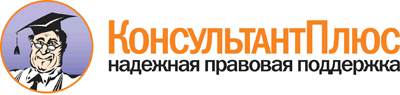 Федеральный закон от 02.07.2013 N 176-ФЗ
"О внесении изменений в Федеральный закон "Об общих принципах организации законодательных (представительных) и исполнительных органов государственной власти субъектов Российской Федерации" и статьи 7 и 46 Федерального закона "Об общих принципах организации местного самоуправления в Российской Федерации" по вопросам оценки регулирующего воздействия проектов нормативных правовых актов и экспертизы нормативных правовых актов"Документ предоставлен КонсультантПлюс

www.consultant.ru

Дата сохранения: 03.08.20152 июля 2013 годаN 176-ФЗ